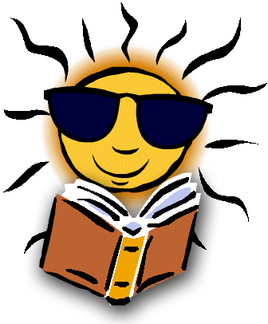 Summer is almost here and the book fair is a great way to stock up on great books for those hot summer days!Sponsored by Idaho Book FairsSummer is almost here and the book fair is a great way to stock up on great books for those hot summer days!Sponsored by Idaho Book Fairs